 INTRO WEST  	              APRIL 2017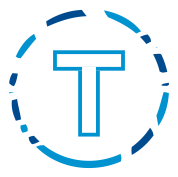  INTRO WEST  			MAY 2017  INTRO WEST  			JUNE 2017 SUNDAYMONDAYTUESDAYWEDNESDAYTHURSDAYFRIDAYSATURDAY1234JUNIOR  5:45-6:00pm (DL)6:00-7:00pm HARSENIOR  6:45-7:00pm (DL)7:00-8:00pm HAR56JUNIOR  5:45-6:00pm (DL)6:00-7:00pm HARSENIOR  6:45-7:00pm (DL)7:00-8:00pm HAR7891011JUNIOR  5:45-6:00pm (DL)6:00-7:00pm HARSENIOR  6:45-7:00pm (DL)7:00-8:00pm HAR1213JUNIOR  5:45-6:00pm (DL)6:00-7:00pm HARSENIOR  6:45-7:00pm (DL)7:00-8:00pm HAR1415161718JUNIOR  5:45-6:00pm (DL)6:00-7:00pm HARSENIOR  6:45-7:00pm (DL)7:00-8:00pm HAR1920JUNIOR  5:45-6:00pm (DL)6:00-7:00pm HARSENIOR  6:45-7:00pm (DL)7:00-8:00pm HAR2122232425JUNIOR  5:45-6:00pm (DL)6:00-7:00pm HARSENIOR  6:45-7:00pm (DL)7:00-8:00pm HAR2627JUNIOR  5:45-6:00pm (DL)6:00-7:00pm HARSENIOR  6:45-7:00pm (DL)7:00-8:00pm HAR282930SUNDAYMONDAYTUESDAYWEDNESDAYTHURSDAYFRIDAYSATURDAY12JUNIOR  5:45-6:00pm (DL)6:00-7:00pm BHSENIOR  6:45-7:00pm (DL)7:00-8:00pm BH 34JUNIOR  5:45-6:00pm (DL)6:00-7:00pm BHSENIOR  6:45-7:00pm (DL)7:00-8:00pm BH56789JUNIOR  5:45-6:00pm (DL)6:00-7:00pm BHSENIOR  6:45-7:00pm (DL)7:00-8:00pm BH1011JUNIOR  5:45-6:00pm (DL)6:00-7:00pm BHSENIOR  6:45-7:00pm (DL)7:00-8:00pm BH1213TOP CUP / JACK MCCORMICK14TOP CUP / JACK MCCORMICK1516JUNIOR  5:45-6:00pm (DL)6:00-7:00pm BHSENIOR  6:45-7:00pm (DL)7:00-8:00pm BH1718JUNIOR  5:45-6:00pm (DL)6:00-7:00pm BHSENIOR  6:45-7:00pm (DL)7:00-8:00pm BH1920212223JUNIOR  5:45-6:00pm (DL)6:00-7:00pm BHSENIOR  6:45-7:00pm (DL)7:00-8:00pm BH2425TBD ---  no BH pool time due to school function 2627TRI STAR28TSC BBQ2930JUNIOR  5:45-6:00pm (DL)6:00-7:00pm BHSENIOR  6:45-7:00pm (DL)7:00-8:00pm BH31SUNDAYMONDAYTUESDAYWEDNESDAYTHURSDAYFRIDAYSATURDAY1JUNIOR  5:45-6:00pm (DL)6:00-7:00pm BHSENIOR  6:45-7:00pm (DL)7:00-8:00pm BH23456JUNIOR  5:45-6:00pm (DL)6:00-7:00pm BHSENIOR  6:45-7:00pm (DL)7:00-8:00pm BH78JUNIOR  5:45-6:00pm (DL)6:00-7:00pm BHSENIOR  6:45-7:00pm (DL)7:00-8:00pm BH910